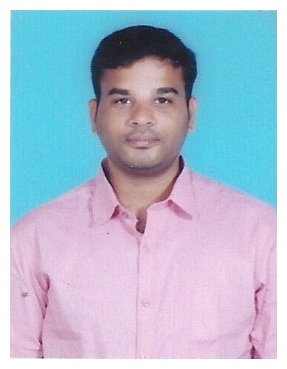 KARTHIK	E-mail: karthik.382851@2freemail.com Visa Status: Employment VisaOBJECTIVE:To pursue a professionally satisfying growth and challenging career. Seeking a quality environment where my knowledge can be shared and enriched for the growth of the organization and self.Working Experience:	Company: Dunia Finance LLC.Designation: Relationship Officer - (Loan & Credit card)Job Responsibilities: Analyze Applicant’s financial status, Credit Card, Auto Loan and property evaluation to determine loan feasibility.Perform daily maintenance of the loan applicant database Adhere to all federal and state compliance guidelines relative to retail mortgage lending.Carefully analyze documents and inform clients of missing items  	Company:Intelenet Global Services LtdTeam size: 18Designation:Senior Customer Service Executive -Backend Operations(Banking Process)Job Responsibilities: Good comprehension skills with a typing speed of 35 wpm (expertise in working  MS Office tools)Motivated team of call center operators on both inbound and outbound calls.Supervised inbound team to make certain they answered questions knowledgeably and thoroughly.Supervised outbound team to ensure they followed computer-generated lead order and exhibited courtesy at all times.Did spot-checks listening in on calls to make certain team followed provided scripts.Ran monthly goal contests with rewards.Loan and Personal Account calculate interest of start date and end date of payment.Wrong calculated interest is refund the interest amount.Deal with customer issues regarding loan payments including delinquent payments.Worked with customer to make necessary adjustments to  loan termsAchieved 100% Quality and maintaining the SLA in a team. Preparing the metrics for client side operation for monthly and weekly.Preparing and reviewing the various Trackers for Journal, Recons, Query and Rejections and also Metrics.Software Skill Sets:Accounting Applications: Customer Gateway(CG), Tallyman, Customer Complaint Tool(CCT)Front End Tool:Remediation Tool (Workflow Tool)Operating System/Working Platforms: Ms-word, Ms-Excel, Ms-PowerpointCompany:TATA Business support ServicesTeam size: 10Designation:Customer Service Executive- Backend OperationsJob Responsibilities:Attracts potential customers by answering product and service questions; suggesting information about other products and services.Opens customer accounts by recording account information.Maintains customer records by updating account information.Resolves product or service problems by clarifying the customer's complaint; determining the cause of the problem; selecting and explaining the best solution to solve the problem; expediting correction or adjustment; following up to ensure resolution.EDUCATION OVERVIEW:Academic Record:PERSONAL DETAILS:DOB			:29thNovember, 1989	Sex			:MaleNationality		:IndianLanguages Known : English, TamilI hereby declare that the above written particulars are true to the best of my knowledge and belief.S. NoName of the JobExperience of YearsName of the Company1Relationship OfficerDec 2017 to July 2018Dunia Finance LLC, Dubai-United Arab Emirates2Senior Back office ExecutiveJuly 2016 to July 2017Intelenet Global Services-Chennai-India 3Back office Executive April 2014 toJanuary 2016TATA Business Support Services-Chennai –IndiaNAME OF THE COURSEINSTITUTEYEAR CLASSMaster Of Computer Application  (M.C.A)VELS  University -Chennai2014First ClassBachelor Of Computer Application (B.C.A) Bharathidhasan University2011First Class